Руководителю Управления Федеральной Службы по надзору в сфере защиты  прав потребителей и благополучия человека по __________ области                          от_________________________________________ проживающего(ей) по адресу:__________________________________________________________ЖАЛОБА   «_____» _______________________________ 21_ года мною в магазине «________________________________________», расположенном по адресу: _______________________________________________________________________были куплены продукты питания ненадлежащего качества  - ________________________________________________________________________________________________________________________________________________________.   С учетом изложенного, в соответствии с Постановлением правительства РФ от 30 июня 2004 года № 322 об утверждения положения о Федеральной Службе по надзору в сфере защиты прав потребителей и благополучия человека, прошу Вас провести проверку и принять соответствующие меры к работникам магазина, допустившим продажу испорченных продуктов.    Ответ на заявление прошу направить в письменной форме по адресу: ____________________________________________________________________________________ . «___» ______________ 201_ г.  ______________ (_________________)ВНИМАНИЕ! Бесплатно скачивая документы с сайта ПравПотребитель.ру, Вы дополнительно получаете возможность на  бесплатную юридическую консультацию!  Всего 3 минуты вашего времени:Достаточно набрать в браузере http://PravPotrebitel.ru/, задать свой вопрос в окошке на страницах сайта и наш специалист сам перезвонит вам и предложит законное решение проблемы!Странно... А почему бесплатно? Все просто:Чем качественней и чаще мы отвечаем на вопросы, тем больше у нас рекламодателей. Грубо говоря, наши рекламодатели платят нам за то, что мы помогаем вам! Пробуйте и рассказывайте другим!
*** P.S. Перед печатью документа данный текст можно удалить..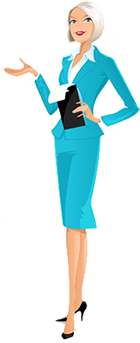 